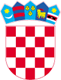  REPUBLIKA HRVATSKA MINISTARSTVO TURIZMA10000 Zagreb, Prisavlje 14OIB: 87892589782KLASA:  406-01/16-06/41URBROJ: 529-02-16-2Zagreb, 15.09.2016.Kontakt osobe: Saša Galić SoldoTelefon: 01/61 69 279E-mail: nabava@mint.hrPOZIV NA DOSTAVU PONUDE ZA USLUGU NAJMA MULTIFUNKCIJSKIH UREĐAJA Ovim putem oglašavamo poziv na dostavu ponude– usluga najma multifunkcijskih uređaja.Ponudu je potrebno ispuniti i dostaviti sukladno uputama iz poziva na dostavu ponuda.						OVLAŠTENA  PREDSTAVNICA  NARUČITELJA		Saša Galić Soldo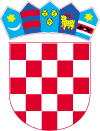 REPUBLIKA HRVATSKA MINISTARSTVO TURIZMAPOZIV NA DOSTAVU PONUDAEVIDENCIJSKI BROJ NABAVE: BN-38-2016Zagreb, rujan 2016.Sukladno odredbama Pravila o provedbi postupaka nabave bagatelne vrijednosti u Ministarstvu turizma (KLASA:406-01/14-01/25, URBROJ: 529-02-14-1) od 30. travnja 2014. godine, Ministarstvo turizma RH (u daljnjem tekstu: Naručitelj) izradilo je Poziv na dostavu ponuda slijedećeg sadržaja:Opći podaci Ministarstvo turizma RH, Prisavlje 14, 10 000 Zagreb, OIB: 87892589782, telefon: +385 1 616 9111, telefaks:	+385 1 616 9205, internetska adresa:www.mint.hr , adresa elektronske pošte: tajnistvo@mint.hr.Kontakt osoba: Saša Galić Soldo, telefon: 01/616 9286, telefaks: 01/616 9200, adresa elektronske pošte: nabava@mint.hr
Procijenjena vrijednost nabave: =95.000,00 kn (bez PDV-a). Vrsta ugovora o nabavi: Ugovor o nabavi usluge.Naručitelj će s odabranim ponuditeljem sklopiti ugovor o nabavi predmetne usluge. Ugovor s odabranim ponuditeljem  sklopiti će se na rok od 03.10.2016. do uključujući 29.09.2017. ili do ispunjenja jednog od slijedećih uvjeta:do konzumacije iznosa na koji će se sklopiti predmetni ugovor;do stupanja na snagu prvog pojedinačnog ugovora predmetnog okvirnog sporazuma od strane Državnog ureda za središnju javnu nabavu;prestankom postojanja Ministarstva kao samostalnog središnjeg tijela državne uprave.Naručitelj neće provoditi elektroničku dražbu.Podaci o predmetu nabave Opis predmeta nabave: Poziv na dostavu ponuda se provodi radi nabave usluge najma multifunkcijskih uređaja na vremenski period od 03.10.2016. do uključujući 29.09.2017. Opis i oznaka grupa predmeta nabave: Predmet nabave nije podijeljen na grupe. Količina predmeta nabave: Naručitelj količinu predmeta nabave određuje kao fiksnu. Ukupna plaćanja bez poreza na dodanu vrijednost na temelju sklopljenog predmetnog ugovora ne smiju prelaziti procijenjenu vrijednost nabave.Tehničke specifikacije: tehničke specifikacije tražene usluge nabave navedene su u Prilogu 2 poziva na dostavu (Prilog 2 čini: tablica tehničke specifikacije i troškovnik.) Traženi opseg predmetnih usluga obuhvaća:2.5. Troškovnik: troškovnik predmetnih usluga nalazi se u Prilogu 2 (Prilog 2 - „Tehnička specifikacija i troškovnik“) poziva na dostavu.Mjesto pružanja predmeta nabave:  Ministarstvo turizma (sjedište, područne jedinice sa ispostavama)(prilog 3. Popis lokacija).Naručitelj će s odabranim ponuditeljem sklopiti narudžbenicu odnosno ugovor o nabavi predmetne usluge. Obavezni uvjet ponude predstavlja rok dostave i montaže predmeta nabave.Rok dostave i montaže mora biti u razdoblju od 29.09.2016. do 03.10.2016.Troškovi montaže i dostave moraju biti uračunati u cijenu ponuđene usluge i iskazani u ukupnoj neto i bruto cijeni ponude.3.	Podaci o ponudi3.1.	Sadržaj i način izrade ponude:Ponuda je pisana izjava volje ponuditelja da pruži usluge sukladno uvjetima i zahtjevima navedenima u predmetnom Pozivu.Ponuda sadrži:Popunjeni ponudbeni list (Prilog 1 ovog Poziva);Dokumente kojima ponuditelj dokazuje sposobnost;Popunjeni troškovnik (Prilog 2 ovog Poziva);3.2. Način dostave: Ponuda se dostavlja na jedan od slijedeća dva načina:3.2.1. Dostava ponuda putem pošte odnosno osobnom dostavom u pisarnicu Naručitelja, na adresu: Ministarstvo turizma RH, Prisavlje 14, 10000 Zagreb, pisarnica Ministarstva, visoko prizemlje, soba br. 51 Ponuda se izrađuje na način da čini cjelinu. Ako zbog opsega ili drugih objektivnih okolnosti ponuda ne može biti izrađena na način da čini cjelinu, onda se izrađuje u dva ili više dijelova.Ponuda se uvezuje na način da se onemogući naknadno vađenje ili umetanje listova.Ako je ponuda izrađena u dva ili više dijelova, svaki dio se uvezuje na način da se onemogući naknadno vađenje ili umetanje listova.Dijelove ponude kao što su uzorci, katalozi, mediji za pohranjivanje podataka i sl. koji ne mogu biti uvezani ponuditelj obilježava nazivom i navodi u sadržaju ponude kao dio ponude.Ako je ponuda izrađena od više dijelova ponuditelj mora u sadržaju ponude navesti od koliko se dijelova ponuda sastoji.Stranice ponude se označavaju brojem na način da je vidljiv redni broj stranice i ukupan broj stranica ponude. Kada je ponuda izrađena od više dijelova, stranice se označavaju na način da svaki slijedeći dio započinje rednim brojem koji se nastavlja na redni broj stranice kojim završava prethodni dio. Ako je dio ponude izvorno numeriran (primjerice katalozi), ponuditelj ne mora taj dio ponude ponovno numerirati.Ako naručitelj od ponuditelja zahtjeva i presliku ponude, ona se dostavlja zajedno s izvornikom ponude. U tom slučaju se jasno naznačuje »izvornik« i »preslika« ponude. U slučaju razlika između izvornika i preslika ponude, vjerodostojan je izvornik ponude.Ako naručitelj od ponuditelja zahtjeva i dostavu ponude na mediju za pohranjivanje podataka, on se dostavlja zajedno s izvornikom ponude. U tom slučaju ponuda dostavljena na mediju za pohranjivanje podataka smatra se preslikom ponude.Ponude se pišu neizbrisivom tintom.Ispravci u ponudi moraju biti izrađeni na način da su vidljivi. Ispravci moraju uz navod datuma ispravka biti potvrđeni potpisom ponuditelja.3.2.2. Dostava ponuda elektroničkim načinom putem e-maila - na slijedeću adresu Naručitelja: nabava@mint.hrPonuda se izrađuje na način da čini cjelinu. Ako zbog opsega ili drugih objektivnih okolnosti ponuda ne može biti izrađena na način da čini cjelinu, dopušta se slanje ponude i dokaza sposobnosti u više PDF dokumenata, odnosno ponuda u jednom emailu, a dokaza sposobnosti u drugom.Ako je ponuda izrađena od više dijelova ponuditelj mora u sadržaju ponude navesti od koliko se dijelova ponuda sastoji.Stranice ponude se označavaju brojem na način da je vidljiv redni broj stranice i ukupan broj stranica ponude. Kada je ponuda izrađena od više dijelova, stranice se označavaju na način da svaki slijedeći dio započinje rednim brojem koji se nastavlja na redni broj stranice kojim završava prethodni dio. Ako je dio ponude izvorno numeriran (primjerice katalozi), ponuditelj ne mora taj dio ponude ponovno numerirati.Ponude se pišu neizbrisivom tintom.Ispravci u ponudi moraju biti izrađeni na način da su vidljivi. Ispravci moraju uz navod datuma ispravka biti potvrđeni potpisom ponuditelja.Način dostave ponude je naveden u točkama 3.2.1.  i  3.2.2. ove dokumentacije.Ponuditelj može do isteka roka za dostavu ponuda dostaviti izmjenu i/ili dopunu ponude.Izmjena i/ili dopuna ponude dostavlja se na isti način kao i osnovna ponuda s obveznom naznakom na omotnici da se radi o izmjeni i/ili dopuni ponude.Ponuditelj može do isteka roka za dostavu ponuda pisanom izjavom odustati od svoje dostavljene ponude. Pisana izjava se dostavlja na isti način kao i ponuda s obveznom naznakom da se radi o odustajanju od ponude. Ponuda se u zatvorenoj omotnici dostavlja na adresu Naručitelja navedenu u Pozivu. Na omotnici ponude mora biti naznačeno: naziv i adresa Naručitelja, naziv i adresa ponuditelja, OIB ponuditelja, evidencijski broj nabave, naziv predmeta nabave, naznaka „ne otvaraj“. Ponuditelj može do isteka roka za dostavu ponuda dostaviti izmjenu i/ili dopunu ponude.Izmjena i/ili dopuna ponude dostavlj se na isti način kao i osnovna ponuda s obveznom naznakom na omotnici da se radi o izmjeni i/ili dopuni ponude.Ponuditelj može do isteka roka za dostavu ponuda pisanom izjavom odustati od svoje dostavljene ponude. Pisana izjava se dostavlja na isti način kao i ponuda s obveznom naznakom na omotnici da se radi o odustajanju od ponude. 3.3. Navod o načinu dostave dokumenata koji su zajednički za više grupa predmeta nabave: nije primjenjivo u predmetnom postupku. Predmet nabave nije podijeljen na grupe. Minimalni zahtjevi koje alternativne ponude moraju ispunjavati u odnosu na predmet nabave: nije primjenjivo u predmetnom postupku. Alternativne ponude nisu dopuštene.Način elektroničke dostave ponude te zahtjevi vezani uz elektronički prijenos i dostavu ponuda: Elektronička dostava ponuda nije dopuštena.Način određivanja cijene ponude: Cijene u ponudi trebaju biti izražene u kunama i bez PDV-a za cjelokupni predmet nabave. U cijenu ponude bez PDV-a moraju biti uračunati svi troškovi i popusti, ukoliko ih ponuditelj daje. Ukupnu cijenu ponude čini cijena ponude s PDV-om. Cijena ponude piše se brojkama.Cijene se upisuju u tablicu iz Priloga 2 - „Tehnička specifikacija i troškovnik“, kao i u tablicu Priloga 1. - Ponudbeni list. Ponuđene cijene su nepromjenjive za vrijeme trajanja predmetnog ugovora o nabavi. Naručitelj zadržava pravo da se u slučaju promjene cijena usluga na tržištu, primjenjuje ona cijena koja je povoljnija za Naručitelja.Ako ponuditelj nije u sustavu poreza na dodanu vrijednost ili je predmet nabave oslobođen poreza na dodanu vrijednost, u ponudbenom listu, na mjesto predviđeno za upis cijene ponude s porezom na dodanu vrijednost, upisuje se isti iznos kao što je upisan na mjestu predviđenom za upis cijene ponude bez poreza na dodanu vrijednost.3.4. Valuta ponude: Cijena ponude izražena u kunama (kn).Kriterij za odabir ponude: Kriterij za odabir ponude je najniža cijena.Jezik i pismo na kojem se izrađuje ponuda: Ponuda mora biti izrađena na hrvatskom jeziku i latiničnom pismu.Rok valjanosti ponude: Rok valjanosti ponude ne može biti kraći od 30 (trideset) dana od dana isteka roka za dostavu ponuda.4. ODREDBE O SPOSOBNOSTI PONUDITELJAPonuditelj ili zajednica ponuditelja dokazuju svoju pravnu i poslovnu sposobnost te tehničku i stručnu sposobnost, slijedećim dokazima koji se prilažu uz ponudu:4.1. Uvjeti pravne i poslovne sposobnosti: 4.1.1. Izvod iz sudskog ili obrtnog registraSvaki ponuditelj i član zajednice ponuditelja mora dokazati svoj upis u sudski, obrtni, strukovni ili drugi odgovarajući registar države sjedišta gospodarskog subjekta. Upis u registar dokazuje se odgovarajućim izvodom, a ako se oni ne izdaju u državi sjedišta gospodarskog subjekta, gospodarski subjekt može dostaviti izjavu s ovjerom potpisa kod nadležnog tijela. Izvod ili izjava kojom se dokazuje upis u registar ne smije biti starija od 3 (tri) mjeseca računajući od  dana početka postupka nabave.Javni naručitelj obvezan je isključiti ponuditelja iz postupka javne nabave:ako nije ispunio obvezu plaćanja dospjelih poreznih obveza i obveza za mirovinsko i zdravstveno osiguranje, osim ako mu je sukladno s posebnim propisima odobrena odgoda plaćanja navedenih obveza.4.1.2. Potvrda porezne uprave a)  potvrdu Porezne uprave o stanju duga koja ne smije biti starija od 30 (trideset) dana računajući od dana početka postupka javne nabave, ilib) važeći jednakovrijedni dokument nadležnog tijela države sjedišta gospodarskog subjekta, ako se ne izdaje potvrda Porezne uprave o stanju duga, ilic) izjavu pod prisegom ili odgovarajuću izjavu osobe koja je po zakonu ovlaštena za zastupanje gospodarskog subjekta ispred nadležne sudske ili upravne vlasti ili bilježnika ili nadležnog strukovnog ili trgovinskog tijela u državi sjedišta gospodarskog subjekta ili izjavu s ovjerenim potpisom kod bilježnika, koje ne smiju biti starije od 30 (trideset) dana računajući od dana početka postupka javne nabave, ako se u državi sjedišta gospodarskog subjekta ne izdaje potvrda Porezne uprave o stanju duga ili jednakovrijedni dokument iz točke b) (važeći jednakovrijedni dokument nadležnog tijela države sjedišta gospodarskog subjekta).5. Ostale odredbe5.1.  Odredbe koje se odnose na zajednicu ponuditelja: Zajednica ponuditelja je udruženje više gospodarskih subjekata koje je pravodobno dostavilo zajedničku ponudu. U slučaju zajedničke ponude, ponuda odnosno ponudbeni list mora sadržavati podatke o svakom članu zajednice ponuditelja, uz obveznu naznaku člana zajednice ponuditelja koji je ovlašten za komunikaciju s Naručiteljem.Odgovornost ponuditelja iz zajedničke ponude je solidarna.U slučaju odabira ponude zajednice ponuditelja Naručitelj može poslije odabira od zajednice ponuditelja zahtijevati određeni pravni oblik u mjeri u kojoj je to potrebno za zadovoljavajuće izvršenje ugovora (npr. međusobni sporazum, ugovor o poslovnoj suradnji ili slično). Navedeni akt mora biti potpisan i ovjeren od svih članova zajednice ponuditelja.U zajedničkoj ponudi mora biti navedeno koji će dio ugovora o bagatelnoj nabavi (predmet, količina, vrijednost i postotni dio) izvršavati pojedini član zajednice ponuditelja. Taj podatak pojedini član zajednice ponuditelja iskazuje u Prilogu 1-Ponudbenom listu poziva na dostavu ponuda. Naručitelj neposredno plaća svakom članu zajednice ponuditelja za onaj dio ugovora o bagatelnoj nabavi koji je on izvršio, ako zajednica ponuditelja ne odredi drugačije. Odgovornost ponuditelja iz zajednice ponuditelja je solidarna.Ponuditelj koji je samostalno podnio ponudu, ne smije istodobno sudjelovati u zajedničkoj ponudi za predmet nadmetanja. Takvom ponuditelju bit će odbijene sve njegove ponude.5.2. Odredbe koje se odnose na podizvoditelje:Podizvoditelj je gospodarski subjekt koji za odabranog ponuditelja s kojim je naručitelj sklopio ugovor o javnoj nabavi, pruža usluge koje su neposredno povezane s predmetom nabave.Gospodarski subjekti koji namjeravaju dati dio ugovora o bagatelnoj nabavi u podugovorjednom ili više podizvoditelja dužni su u ponudi (Ponudbeni list – Prilog 1 poziva na dostavu) navesti sljedeće podatke:naziv ili tvrtku, sjedište, OIB (ili nacionalni identifikacijski broj prema zemlji sjedišta gospodarskog subjekta, ako je primjenjivo) i broj računa podizvoditelja, ipredmet, količinu, vrijednost podugovora i postotni dio ugovora o nabavi koji se daje u podugovor.Ako je odabrani ponuditelj dio ugovora o nabavi dao u podugovor, podaci o podizvoditelj-u/ima moraju biti navedeni u ugovoru o nabavi.Naručitelj je obvezan neposredno plaćati podizvoditelju za pružene usluge.Odabrani ponuditelj može tijekom izvršenja ugovora o bagatelnoj nabavi od Naručitelja pisanim putem zahtijevati:promjenu podizvoditelja za onaj dio ugovora o bagatelnoj nabavi koji je prethodno dao u podugovor,preuzimanje izvršenja dijela ugovora o bagatelnoj nabavi koji je prethodno dao u podugovor,uvođenje jednog ili više novih podizvoditelja čiji ukupni udio ne smije prijeći 30% (tridesetposto) vrijednosti ugovora o bagatelnoj nabavi neovisno o tome je li prethodno dao dio ugovora o bagatelnoj nabavi u podugovor ili ne.Uz pisani zahtjev za promjenu podizvoditelja i/ili uvođenje jednog ili više novih podizvoditelja, odabrani ponuditelj mora Naručitelju dostaviti podatke o podizvoditeljima iz točke 4.2. podtočke 1. i 2. za novog podizvoditelja.Sudjelovanje podizvoditelja ne utječe na odgovornost odabranog ponuditelja zaizvršenje ugovora o bagatelnoj nabavi.5.3.     Datum, vrijeme i mjesto dostave i otvaranja ponuda:Ponude se dostavljaju u pisarnicu Ministarstva turizma u Zagrebu, Prisavlje 14, 10000 Zagreb, soba 51, visoko prizemlje, svaki radni dan od 08:30 do 16:30 sati ili preporučenom poštanskom pošiljkom, odnosno dostavom na navedenu adresu. Ponude je potrebno dostaviti (bez obzira na način dostave) do 26. rujna 2016. do 10:00 sati.Sve ponude koje nisu zaprimljene u sjedištu Naručitelja do gore navedenog datuma i sata obilježit će se kao zakašnjele, te će se neotvorene vratiti pošiljatelju.5.4. Rok za donošenje obavijesti o odabiru:  Na osnovi rezultata pregleda i ocjene ponuda Naručitelj donosi Obavijest o odabiru. Njome se odabire najpovoljnija ponuda ponuditelja s kojim će se sklopiti ugovor/narudžbenica o bagatelnoj nabavi predmetnih usluga. Predmetna obavijest donosi se u pisanom obliku u roku od 15 (petnaest) dana od dana isteka roka za dostavu ponuda.5.5. Rok, način i uvjeti plaćanja:Plaćanje će se izvršiti u skladu s pravilima financijskog poslovanja korisnika Državnog proračuna u roku od 30 (trideset) dana od dana primitka neosporenog računa u sjedištu Naručitelja.5.6. Drugi podaci:Tablice iz priloga 1. (ponudbeni list) potrebno je ispuniti te priložiti ponudi.U prilogu 2. „Troškovnik“ nalazi se tablica koja se popunjava na način da ponuditelj upiše jediničnu cijenu usluge koju nudi. Pri upisivanju ponuda NE SMIJU se dodavati redovi ili stupci, ili na bilo koji drugi način mijenjati format tablice. Svaki dio ponude koji se, po mišljenju ponuditelja, ne može detaljno izraziti kroz ponuđeni formular potrebno je priložiti na posebnom papiru ovjerenom od strane ponuditelja.5.7. Popis priloga:Prilog 1. – Ponudbeni listPrilog 2. – Tehnička specifikacija i troškovnikPrilog 3. – Popis lokacijaOstale priloge čine dokumenti koje je Naručitelj naveo u Pozivu na dostavu ponuda.Prilog 1. Ponudbeni listPrilog 2. Tehnička specifikacija i troškovnikTroškovnik								 ZA PONUDITELJA:M.P.           _______________________________            (ime, prezime, funkcija i potpis ovlaštene osobe)			U ______________, ____________2016. godine.Prilog 3. Popis lokacijaA.) POPIS LOKACIJA Ministarstva turizma na kojima će se usluga iznajmljivanja obavljati  na aparatima TIP 1     B.) POPIS LOKACIJA Ministarstva turizma na kojima će se usluga iznajmljivanja obavljati  na aparatima TIP 2C.) POPIS LOKACIJA Ministarstva turizma na kojima će se usluga iznajmljivanja obavljati  na aparatima TIP  3 D.) POPIS LOKACIJA Ministarstva turizma na kojima će se usluga iznajmljivanja obavljati  na aparatima TIP  4      E.) POPIS LOKACIJA Ministarstva turizma na kojima će se usluga iznajmljivanja obavljati  na aparatima TIP  5PONUDBENI LISTPONUDBENI LISTPONUDBENI LISTRedni brojPopunjava PONUDITELJ1NAZIV PONUDITELJA2SJEDIŠTE PONUDITELJA3ADRESA PONUDITELJA4OIB PONUDITELJA5POSLOVNI (ŽIRO) RAČUN, OTVOREN KOD6BROJ RAČUNA (IBAN)7PONUDITELJ JE OBVEZNIK PLAĆANJA PDV-a (DA/NE)8ADRESA DOSTAVE POŠTE9ADRESA E-POŠTE10KONTAKT OSOBA PONUDITELJA 11OVLAŠTENA OSOBA ZA POTPISIVANJE UGOVORA12ODGOVORNA OSOBA ZA REALIZACIJU UGOVORA13BROJ TELEFONA14KONTAKT BROJ FAKSA15PREDMET NABAVE16BROJ PONUDE17NAZIV PODIZVODITELJA18ADRESA PONUDITELJA19PODACI O DIJELU UGOVORA O JAVNOJ NABAVI, AKO SE DIO UGOVORA O JAVNOJ DAJE U PODUGOVOR20CIJENA PONUDE BEZ PDV-A21IZNOS PDV-A22CIJENA PONUDE S PDV-OM23ROK VALJANOSTI PONUDE24DATUM I POTPIS PONUDENAPOMENA kod ispunjavanja ponudbenog lista:NAPOMENA kod ispunjavanja ponudbenog lista:Ako se radi o zajednici ponuditelja, ponudbeni list mora sadržavati podatke iz točki 1-4, 6-10 i 13-14 za svakog člana zajednice ponuditelja uz obveznu naznaku člana zajednice ponuditelja koji je ovlašten za komunikaciju s naručiteljem. Ako se radi o zajednici ponuditelja, ponudbeni list mora sadržavati podatke iz točki 1-4, 6-10 i 13-14 za svakog člana zajednice ponuditelja uz obveznu naznaku člana zajednice ponuditelja koji je ovlašten za komunikaciju s naručiteljem. Ako se radi o zajednici ponuditelja, ponudbeni list mora sadržavati podatke iz točki 1-4, 6-10 i 13-14 za svakog člana zajednice ponuditelja uz obveznu naznaku člana zajednice ponuditelja koji je ovlašten za komunikaciju s naručiteljem. Ovisno o broju članova zajednice ponuditelja, ponuditelj može dodavati potrebne retke u tablici ponudbenog lista.Ovisno o broju članova zajednice ponuditelja, ponuditelj može dodavati potrebne retke u tablici ponudbenog lista.Ovisno o broju članova zajednice ponuditelja, ponuditelj može dodavati potrebne retke u tablici ponudbenog lista.Ako ponuditelj nije u sustavu poreza na dodanu vrijednost, u ponudbenom listu, na mjesto predviđeno za upis cijene ponude s PDV-om, upisuje se isti iznos kao što je upisan na mjestu predviđenom za upis cijene ponude bez PDV-a, a mjesto predviđeno za upis iznosa PDV-a ostavlja se prazno.Ako ponuditelj nije u sustavu poreza na dodanu vrijednost, u ponudbenom listu, na mjesto predviđeno za upis cijene ponude s PDV-om, upisuje se isti iznos kao što je upisan na mjestu predviđenom za upis cijene ponude bez PDV-a, a mjesto predviđeno za upis iznosa PDV-a ostavlja se prazno.Ako ponuditelj nije u sustavu poreza na dodanu vrijednost, u ponudbenom listu, na mjesto predviđeno za upis cijene ponude s PDV-om, upisuje se isti iznos kao što je upisan na mjestu predviđenom za upis cijene ponude bez PDV-a, a mjesto predviđeno za upis iznosa PDV-a ostavlja se prazno.R.br.Tražene karakteristike opreme po tipovimaPredviđena količinaPonuđeno (DA/NE)Ponuđeno (DA/NE)Napomena1.TIP 1: Stolni multifunkcijski fotokopirni aparat A4 formata s crno-bijelim laserskim ispisom rezolucije 600x600 dpi; brzina min. 25 str. A4/min sa funkcijom mrežnog laserskog printanja, mrežnog skeniranja (TWAIN i mrežno slanje skeniranih dokumenata na PC), faksiranja i funkcijom automatskog obostranog kopiranja i printanja; Vrsta priključka na računalo: ethernet (100Base-TX/ 10 Base-T) i USB; Kapacitet spremnika papira: min. 250 listova; 191.Ponuđeni model aparata (upisati puni naziv, marka i oznaka modela):________________________________________________________________________________________________________________2.TIP 2: Samostojeći  multifunkcijski fotokopirni aparat A4 i A3 formata s crno-bijelim laserskim ispisom rezolucije 600x600 dpi; brzina od min 30 str. A4/min, sa funkcijom mrežnog laserskog printanja, mrežnog skeniranja (TWAIN i mrežno slanje skeniranih dokumenata na e-mail/mrežnifolder/FTP.U formatima TIFF/JPEG/PDF/High compression PDF)) i funkcijom automatskog obostranog kopiranja i printanja; Vrsta priključka na računalo: ethernet (100Base-TX/ 10 Base-T) i USB; Kapacitet spremnika papira: min. 1.100 listova; HDD min.20GB, Upravljanje putem LCD ekrana osjetljivog na dodir; Siguran ispis uz autentifikaciju korisnika PIN brojem,  Automatsko daljinsko očitanje brojača ispisa/kopija, prijava kvarova i nadgledanje zalihe tonera 32.Ponuđeni model aparata (upisati puni naziv, marka i oznaka modela):________________________________________________________________________________________________________3.TIP 3: Stolni multifunkcijski fotokopirni aparat A4 formata, s crno-bijelim laserskim ispisom rezolucije 600x600dpi; brzine  od min. 33 str. A4/min, sa funkcijom mrežnog laserskog printanja, mrežnog skeniranja (TWAIN i mrežno slanje skeniranih dokumenata na e-mail/mrežni folder/FTP u formatima TIFF/JPEG/PDF/High Compression PDF), funkcijom automatskog obostranog kopiranja i printanja, funkcijom faxiranja; Vrsta priključka na računalo: ethernet (100Base-TX/ 10 Base-T) i USB; Siguran ispis uz autentifikaciju korisnika PIN brojem ,Kapacitet spremnika papira: min. 500 listova;  Automatsko daljinsko očitanje brojača ispisa/kopija, prijava kvarova i  nadgledanje zalihe tonera 24.TIP 4: Samostojeći multifunkcijski fotokopirni aparat A4 i A3 formata, s crno-bijelim laserskim ispisom rezolucije 1200x1200dpi; brzine  od min. 33 str. A4/min, sa funkcijom mrežnog laserskog printanja, mrežnog skeniranja (TWAIN i mrežno slanje skeniranih dokumenata na e-mail/mrežni folder/FTP u formatima TIFF/JPEG/PDF/High Compression PDF), funkcijom automatskog obostranog kopiranja i printanja, funkcijom sortiranja, grupiranja i klamanja; Vrsta priključka na računalo: ethernet (100Base-TX/ 10 Base-T) i USB; Kapacitet spremnika papira: min. 2.100 listova; HDD min. 60 GB; Upravljanje putem LCD ekrana osjetljivog na dodir; Automatsko daljinsko očitanje brojača ispisa/kopija, prijava kvarova i  nadgledanje zalihe tonera 24.Ponuđeni model aparata (upisati puni naziv, marka i oznaka modela):________________________________________________________________________________________________5.TIP 5: Stolni multifunkcijski fotokopirni aparat A4  formata, s laserskim ispisom u boji  rezolucije 600x600dpi; brzine  od min. 28 str. A4/min, sa funkcijom mrežnog laserskog printanja, mrežnog skeniranja (TWAIN i mrežno slanje skeniranih dokumenata na e-mail/mrežni folder/FTP u formatima TIFF/JPEG/PDF/High Compression PDF), funkcijom automatskog obostranog kopiranja i printanja, funkcijom faxiranja, Vrsta priključka na računalo: ethernet (100Base-TX/ 10 Base-T) i USB; Kapacitet spremnika papira: min. 250 listova;  Upravljanje putem LCD ekrana osjetljivog na dodir; Automatsko daljinsko očitanje brojača ispisa/kopija, prijava kvarova i nadgledanje zalihe tonera 25.Ponuđeni model aparata (upisati puni naziv, marka i oznaka modela):____________________________________________________________________________________________Red.brojRed.brojOpis uslugeBroj uređajaPredviđena mjesečna količina crno-bijelih ispisa Predviđena mjesečna količina ispisa u bojiJedinična cijena mjesečnog najmaFiksni dio bez PDV-aJedinična cijena crno-bijelog ispisa bez PDV-aJedinična cijena color ispisa bez PDV-aUkupna mjesečna cijena najma9=5x8 za Tip 1;9=(3x6)+(4x7) za TIP2 ,TIP3,TIP4,TIP5Ukupna godišnja cijena najma10=9 x 12 mjeseci11234567 89101.1.Najam uređaja TIP1. koji uključuje 1.000 crno bijelih kopija mjesečno (dodatni ispisi naplatiti će se po Jediničnoj cijeni ispisa iz stupca 7)191000-2.2.Najam uređaja TIP2 33000-3.3.Najam uređaja TIP323000-4.4.Najam uređaja TIP427.000 5005.5.Najam uređaja TIP522.0001.000UKUPNA CIJENA PONUDE bez PDV-a UKUPNA CIJENA PONUDE bez PDV-a UKUPNA CIJENA PONUDE bez PDV-a UKUPNA CIJENA PONUDE bez PDV-a UKUPNA CIJENA PONUDE bez PDV-a UKUPNA CIJENA PONUDE bez PDV-a  POREZ NA DODANU VRIJEDNOST POREZ NA DODANU VRIJEDNOST POREZ NA DODANU VRIJEDNOST POREZ NA DODANU VRIJEDNOST POREZ NA DODANU VRIJEDNOST POREZ NA DODANU VRIJEDNOSTUKUPNA CIJENA PONUDE sa PDV-om UKUPNA CIJENA PONUDE sa PDV-om UKUPNA CIJENA PONUDE sa PDV-om UKUPNA CIJENA PONUDE sa PDV-om UKUPNA CIJENA PONUDE sa PDV-om UKUPNA CIJENA PONUDE sa PDV-om Broj aparata                       Popis lokacija aparata sa adresama1OSIJEK, ŠETALIŠTE K.F. ŠEPERA 1D1SISAK, I.K.SAKCINSKOG 241VIROVITICA, TRG KRALJA TOMISLAVA 31SLAVONSKI BROD, TRG PETRA KREŠIMIRA IV BR.11VARAŽDIN, STANKA VRAZA 41KOPRIVNICA, TARAŠĆICE 21BJELOVAR, IVANA GUNDULIĆA 1/II1ZADAR, IVANA MAŽURANIĆA 281PULA, BOŽE GUMBCA 361SENJ, FRANKOPANSKI TRG 51KARLOVAC, TRG MILANA SUFFLAYA 11MAKARSKA, TRG TINA UJEVIĆA 11DUBROVNIK, VUKOVARSKA 161ŠIBENIK, STJEPANA RADIĆA 301PAG, GOLIJA 61POREČ, M.VLAŠIĆA 201RAB, TRG MUNICIPIUM ARBA 21KRK, LUKOBRAN 51OGULIN, BERNARDINA FRANKOPANA 11Broj aparata                    Popis lokacija aparata sa adresama1Zagreb, TRG MARŠALA TITA 8/I2Zagreb, Prisavlje 14Broj aparata                    Popis lokacija aparata sa adresama1SPLIT, MIKE TRIPALA 61RIJEKA, OSJEČKA 50Broj aparata                Popis lokacija aparata sa adresama1Zagreb, Prisavlje 141Zagreb, SAVSKA 41Broj aparata                Popis lokacija aparata sa adresama2Zagreb, Prisavlje 14